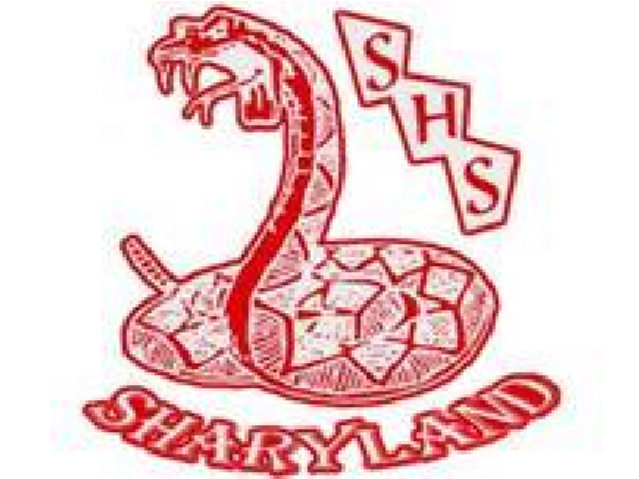  TEEN LEADERSHIP 2014-2015 COURSE SYLLABUS Teacher:  Coach D. SaenzEmail:  rsaenz@sharylandisd.org Conference:  8:00-9:30  Phone:  (956) 580-5300 ext. 1224 Expectations: Be on time for class Respect and treat others as you would like to be treated Follow the “Social Contract” that will be developed in class Participate in class discussions and activities Objectives: To provide the students with the necessary skills to be successful in life. To produce well rounded leaders. To help students meet their expectations and lead a productive life.Provide essential tools for highly motivated students.To enable students to have many opportunities for success.Materials:   Journal  Markers and highlighters Pens (black or blue, ONLY) Notebook paper Binder / folder Class Rules & Procedures: All Sharyland I.S.D. rules & policies will be in effect and followed. No food or drinks are allowed in the classroom. Shirts will be tucked in at all times. All students will be in their assigned seats when the tardy bell rings. Students will be working on their Journal writing quietly and independently during the first 15 minutes of class. Grades:  Major               60%Speeches and TestsMinor                40%Classwork, Journals, Homework, Participation, and Group Work  Statement for Academic Dishonesty:Academic integrity is fundamental to the activities and principles of our school. No student shall cheat or copy the work of another.  Plagiarism, the use of another person’s original ideas or writings as one’s own without giving credit to the true author, will be considered cheating, and the student will be subject to academic discipline that may include loss of credit for the work in question.